"Ахмет Байтұрсынұлының  ағартушылық идеяларының қазіргі білім берудегі маңызы "ҚОСТАНАЙ ОБЛЫСЫ ӘКІМДІГІ БІЛІМ БАСҚАРМАСЫНЫҢ«ҚОСТАНАЙ ҚАЛАСЫ БІЛІМ БӨЛІМІНІҢ №16 ЖАЛПЫ БІЛІМ БЕРЕТІН МЕКТЕБІ» КММСактаганова Жанар ХансултанқызыАннотацияБұл мақалада Ахмет Байтұрсыновтың еңбектерінде көрініс тапқан тәрбие мен оқыту мәселелері қарастырылды. А.Байтұрсыновтың педагогикалық идеялары бүгінде өзекті болып табылады, өйткені Қазақстанда әлемдік білім беру кеңістігіне бағдарланған жаңа білім беру жүйесі қалыптасуда. Ахмет Байтұрсынов өз халқының нағыз ұлы бола отырып, еуропа халықтарының мәдени құндылықтарымен танысуға, олардан үлгі алуға - білім, ғылым, кітап шығаруға шақырды. Сондай-ақ, мақалада сапалы білім беру Қазақстанның индустриялық-инновациялық дамуының негізі болып табылатыны айтылған.Хaлықты aғaрту бaлaдaн, мектептен бaстaлaды. Aхмет Бaйтұрсынұлы ең aлғaш қaзaқ тiлiнде әлiппе кiтaбын жинaқтaғaн едi. Қaзaқ тіліндегі әліпби осы сөздердің бәріне дәлел. Ахмет Бaйтұрсынұлы орыстың белгілі жaзушылaрының белгілі еңбектерін aнa тілімізге aудaрды.Ахмет –қазақтың ақыны, Ахмет-әдебиет зерттеуші ғалым, Ахмет -түркітанушы, Ахмет-публицист аудармашы, Ахмет - қоғам қайраткері. 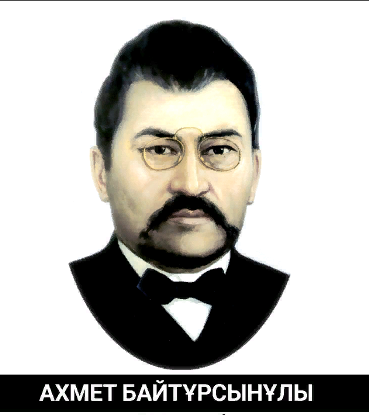 (сурет-1)А.Байтұрсыновтың педагогикалық идеялары бүгінгі күні өзекті болып табылады, өйткені Қазақстанда әлемдік білім беру кеңістігіне бағытталған жаңа білім беру жүйесінің қалыптасуы жүріп жатыр. Ахмет Байтұрсынов өз халқының шынайы ұлы бола отырып, еуропалық халықтардың мәдени құндылықтарына қосылуға, олардан үлгі алуға - білім, ғылым, кітап шығаруға шақырды. Қазақ халқының педагогикалық мәдениетінің даму тарихы ғасырлар қойнауынан бастау алады. Тәуелсіздікті сақтау үшін біз бар күшімізбен және құралдарымызбен ағартушылық пен жалпы мәдениетке ұмтылуымыз керек. Біздің міндетіміз бен міндетіміз-бірінші кезекте ана тіліндегі әдебиетті дамыту.А.Байтұрсыновтың педагогикалық идеялары бүгінде өзекті болып табылады, өйткені Қазақстанда әлемдік білім беру кеңістігіне бағдарланған жаңа білім беру жүйесі қалыптасуда. Ахмет Байтұрсынов өз халқының нағыз ұлы бола отырып, еуропа халықтарының мәдени құндылықтарымен танысуға, олардан үлгі алуға - білім, ғылым, кітап шығаруға шақырды. Қазақ халқының педагогикалық мәдениетінің даму тарихы ғасырлар қойнауынан бастау алады. Бірінші ұлттық "Қазақ" газетінің редакторы, Қазақ тіл білімінің негізін қалаушы, 20-шы жылдары халық ағарту комиссары, ұлттық мектептерге арналған Қазақ тілі бойынша алғашқы оқулықтардың авторы, Лингвистика және әдебиеттану бойынша қазақ терминологиясын жасаушы А.Байтұрсынов жалған айыппен тұтқындалып, 1937 жылдың 8 желтоқсанында атылды.20-жылдары Қазақстанда инновациялық педагогикалық идеялардың дамуы А. Байтұрсыновтың есімімен байланысты. Педагогикалық баспасөздің рөлі, бастауыш мектептің, жоғары білім беру жүйесінің мәселелері, оқытудың мазмұнын, нысандары мен әдістерін жетілдіру, өскелең ұрпақты рухани-эстетикалық тәрбиелеу - бұл А.Байтұрсынов қарастыратын мәселелердің толық тізімі емес. Белгілі орыс педагогы, ағартушы К. Д. Ушинский, білім берудегі ұлт идеясының жақтаушысы, А. Байтурсынов өз Отанының нағыз азаматын тәрбиелеуге лайықты еркін мектеп, ана тілінде оқытатын мектеп құруға шақырады."Қазақша оқыту " мақаласында ол" халықтың өмірін жақсарту балаларды оқытудан басталуы керек, өйткені билік, басқару, халық тек біліммен түзетіледі"деп санайды. Ұрпақтарға ескерту ретінде оның сөздері:"білімге ұмтылмаған адамдар қанша байлыққа ие болса да, біраз уақыттан кейін оның байлығы өркениетті халықтардың қолына өтеді".Бастауыш мектепте оқуға қажетті пәндердің тізімін - оқу, жазу, ана тілі, Отандық тарих, математика, география, сурет салу және басқаларын саралау арқылы ол ана тілінде оқуды міндетті деп санады. Оның 1912 жылы жарық көрген" қырғыздарға арналған Әліппесі " бастауыш мектеп үшін негізгі оқу құралы болды.Ахмет Байтұрсынов-Қазақстандағы психологиялық ой өкілдерінің бірі. Оның ғылыми мақалаларында белсенділік, ақыл, таным, қабілет және басқа психологиялық категориялар сияқты мәселелер қарастырылды.Қазақ халқының талантты ұлының еліміздің алғашқы жоғары оқу орны - Қазақ педагогикалық институтының ашылуында сөйлеген сөздерін оқи отырып.1928 жылы Абай осы ұлы тұлғаның тағы бір қырын ашамыз. Оның пікірінше, "қазақ институтының ашылуы - халықтың жоғары мәдениетке қол жеткізуге деген қажеттілігінің көрсеткіші". Оның педагогикалық мамандықтың мәні мен ерекшелігіне терең енуін атап өткен жөн. Оның пікірінше, мектеп үшін ең маңыздысы-кәсіби педагогика, әдістемелік тәсілдер, балаларды оқытуды білетін педагог.Ахмет Байтұрсынов өз халқының нағыз ұлы бола отырып, еуропа халықтарының мәдени құндылықтарымен танысуға, олардан үлгі алуға - білім, ғылым, кітап шығаруға шақырды. "Ғылым мен практикалық білімнің негіздерін сіңірген адамдар ақылды, бай және күшті болады" - ұлы ғалымның, ағартушының бұл сөздері қазіргі кезде ерекше өзектілікке ие болады. Ахмет Байтұрсынов тілдерді үйренуге ерекше көңіл бөлді. Оның ең танымал оқу құралдарының бірі - Қазақ тілі бойынша оқу құралы. Алғы сөзінде ол тіл туралы ойларымен бөлісті. Тіл-адамның ең күшті ерекшелігі, оның еңбек ерекшелігі. Қазіргі заман-бұл ауызша сөйлеуден гөрі үлкен дамуға қол жеткізген жазу уақыты.Әрбір халық өз балаларын алдымен ана тілінде оқытуы керек, және олар ана тілінің жүйесі мен заңдылықтарын біліп, бұл мәселеде белгілі бір дағдыларды игеріп, басқа тілді үйренуге көшкенде ғана. Қазақ бастауыш мектептерде басқа пәндермен қатар қазақ тілінің грамматикасы да зерттелуі тиіс [6, 31 б.].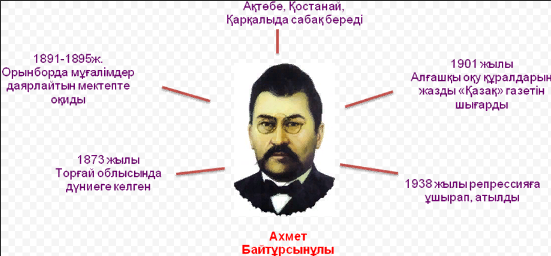 (сурет-2).Ахмет Байтұрсыновтың болашақ ұрпақты тәрбиелеу және оқыту мәселелеріне қатысты еңбектерін зерттей отырып, қазіргі педагогика өткенмен тығыз байланысты деген қорытындыға келесің. Қазіргі заманғы мұғалімдер қолданатын бағдарламалар әзірленді және зерттелді . Адамның басты байлығы-оның білімі, қолөнері. Бұл баға жетпес жүктеме адамды бақытты етеді.Ахмет Байтұрсыновтың педагогикалық қызметінің басты мақсаты-өскелең ұрпақты адал және еңбекқор, өз халқына адал, оның еркіндігіне қарсы тұруға дайын, үздік дәстүрлерін жалғастыра беруге тәрбиелеу.ӘдебиетГС.Қалиев, К. Аюбай. Қазақстанның педагогикалық ойының антологиясы [Мәтін] / С.Қалиев, к. Аюбай. - Алматы: Сездш-Сөздік, 2012.-Т. - 448 б.2.Байтұрсынов, А. Әліппе-белгілер жүйесі / / Жалын, -1989. - С. 203-205.3.Нұрғалиев,Р.Ахмет Байтұрсынов [А. Байтұрсыновтың шығармашылығы туралы] [Мәтін]/Р. Нұрғалиев //Қайта Құру және көркем әдебиет, -1990. - С. 3-21.4.Байтұрсынов, А. мектеп Қажеттілігіне [Текст] /А. Байтұрсынов// Қазақ. -1914,-№62. -Б.196 - 198.5. Байтұрсынов, А. оқыту Туралы [Мәтін]/А. Байтұрсынов. // Қазақ. -1913,-№ 11. - 199 б.6.Байтұрсынов, А.қазақ тілінде оқыту туралы [Мәтін] / А. Байтұрсынов // қазақ. -1913. -№14. - Б.199 - 200.